Physical Education 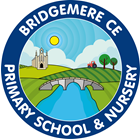 Core Curriculum   Year 1&2Autumn Term Year BPhysical Education Core Curriculum   Year 1&2Autumn Term Year BPhysical Education Core Curriculum   Year 1&2Autumn Term Year BPhysical Education Core Curriculum   Year 1&2Autumn Term Year BPhysical Education Core Curriculum   Year 1&2Autumn Term Year BAutumn Term 1Autumn Term 1Autumn Term 2Autumn Term 2Unit of WorkAttack, Defend & ShootUnit 1 (Year 1)PE FitnessUnit 2Attack, Defend & ShootUnit 2 (Year 1)FoundationsUnit 1Prior LearningExperienced a variety of games. Practised throwing and catching and can demonstrate the basics of these skills.Take part in a variety of different types of exercises to improve fitness. Explore different workout structures and how they can impact on fitness. Describe what happens to their body during exercise, including their heart rate.Practice basic movements, including running, jumping etc. Engage in competitive activities. Experience opportunities to improve ABCs.Can challenge him or herself to develop strength and flexibility. Worked on increasing stamina, strength, balance, agility and coordination in a variety of activities. Stretched, reach, extend in a variety of ways and positions. Explored balance and managing own body.Unit Focus – Key Knowledge & SkillsPractice basic movements, including running, jumping etc. and begin to engage in competitive activities. Experience opportunities to improve ABCs.Work at maximum effort for short periods. Use repetition to improve movements. Identify some benefits of whole-body exercise. Improve repetitions over time.To recognise rules and apply them. Use and apply simple strategies for invasion games. Preparing for and explaining the reasons why we enjoy exercise.Take part in stability, flexibility, balance and coordination activities. Explore lower and upper body stability and core strength. Develop a basic understanding of concepts such as coordination and flexibility. Draw links between different types of physical activity and developing body management.Key Questions1. What can we do to make it easier for our teammates to pass the ball to us?2. How can we score a goal?3. What skills can you use to attack and defend?4. How have you worked well with your team?1. Can you describe the key features of a superset?2. What does maximum effort mean?3. What is the name of training where you work for a period and then rest?1. Why do we need to have a good defensive position when defending a hoop?2. Where should we move to defend if attackers move to the outside?3. How did attackers score points in this game?1. Can you point to some of the muscle which makes up your upper body?2. When might we use coordination in PE lessons?3. Why does doing the same movement over and over help us?Progression of Learning  in lessons-Objectives coveredI can hit a targetI can defend a targetI can roll and slide balls and beanbagsI can shoot in a game to get pointsI can work with a partner to score pointsI can use my attacking and defending skills in a gameI can explain why we need water after exerciseI can work and rest for a set amount of timeI can explain what it means to work with maximum effortI can perform movements with controlI can explain why exercise and play outdoors is importantI can do simple yoga positionsI can find my pulse on my wristI can move side to side to defend a goalI can bounce a ball with control to myselfI can aim at different targetsI can adapt to a game with changing rulesI can play the best defensive position in a gameI can stay balanced and stable when trying new thingsI can repeat a balance and improve itI can identify the core muscles in my bodyI can practise and improve leapfroggingI can describe what flexibility isI can understand coordination and show examples of itVocabularyAttack, catch, compete, defend, over-arm, play against, receive, roll, rolling, send, throw, under-arm.Maximum effort, wall sit, crab walks, back support, recall, EMOM, reps, frequency, energy,Cooperate, defend, fluency, heart rate, outwit, physical activity, pitch.Flexibility, strength, coordination, balance, challenge, attempts, core, stability, muscles, confident, move, reach, base, body parts, leapfrog, upper body, lower body, crab, improve, tightrope, partner, self.Personal Development(Head, Hand, Heart)Head - Make decisions about how to defend a target.Hand - Use change of direction and speed in open play.Heart - Show motivation to improve.Head: Describe why water is important when exercising.Hand: Perform some movements at maximum effort.Heart: Discuss why whole–body exercises are good for me.Head - Discuss changes in the body brought about by exercise.Hand - Judge when and where to move to get in a defensive position.Heart - Cooperate to perform a range of challenges using skills such as signalling.Head: Describe ways you use muscles for different tasks.Hand: Transfer balance skills to stability exercises.Heart: Show engagement in tasks to perform safe movementsApplication TaskIntra-competition in house groupsEnd of unit assessmentIntra-competition in house groupsIntra-competition in house groups